УКРАЇНАПОЧАЇВСЬКА  МІСЬКА  РАДАВИКОНАВЧИЙ КОМІТЕТР І Ш Е Н Н Явід     жовтня 2018 року                                                            № проектПро виділення одноразовоїгрошової допомоги гр. Микуляк Г.В.               Розглянувши заяву жительки м. Почаїв вул. Наливайка, 48 гр. Микуляк Ганни Василівни , пенсіонерки, інваліда ІІІ-ї групи загального захворювання,  яка  просить виділити одноразову грошову допомогу на лікування , взявши до уваги виписний епікриз відділення «Нейрохірургічне» Хмельницької обласної лікарні та депутатський  акт  обстеження  від 08 жовтня  2018 року та керуючись Положенням про надання одноразової адресної матеріальної допомоги малозабезпеченим верствам населення Почаївської міської об’єднаної територіальної громади, які опинилися в складних життєвих обставинах, затвердженого рішенням виконавчого комітету № 164 від 19 жовтня 2016 року    ,  виконавчий комітет міської ради                                                     В и р і ш и в:Виділити одноразову грошову допомогу гр. Микуляк Ганні Василівні  в   розмірі 2000 (дві тисячі )  гривень.Фінансовому відділу міської ради перерахувати гр. Микуляк Ганні Василівні одноразову грошову  допомогу.Лівар Н.М.Бондар Г.В..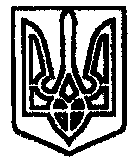 